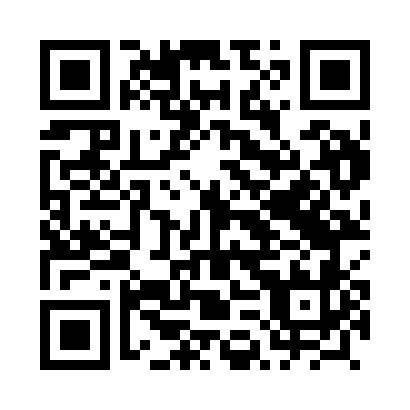 Prayer times for Kobiernice, PolandMon 1 Apr 2024 - Tue 30 Apr 2024High Latitude Method: Angle Based RulePrayer Calculation Method: Muslim World LeagueAsar Calculation Method: HanafiPrayer times provided by https://www.salahtimes.comDateDayFajrSunriseDhuhrAsrMaghribIsha1Mon4:266:1912:475:157:159:022Tue4:236:1712:475:167:179:043Wed4:206:1512:465:177:199:064Thu4:186:1312:465:187:209:085Fri4:156:1112:465:197:229:106Sat4:126:0912:455:207:239:127Sun4:106:0612:455:217:259:158Mon4:076:0412:455:227:269:179Tue4:046:0212:455:237:289:1910Wed4:016:0012:445:257:299:2111Thu3:595:5812:445:267:319:2312Fri3:565:5612:445:277:339:2513Sat3:535:5412:445:287:349:2714Sun3:505:5212:435:297:369:3015Mon3:475:5012:435:307:379:3216Tue3:455:4812:435:317:399:3417Wed3:425:4612:435:327:409:3718Thu3:395:4412:425:337:429:3919Fri3:365:4212:425:347:439:4120Sat3:335:4012:425:357:459:4421Sun3:305:3812:425:367:479:4622Mon3:275:3612:425:377:489:4823Tue3:245:3412:415:387:509:5124Wed3:215:3212:415:397:519:5325Thu3:185:3012:415:407:539:5626Fri3:155:2812:415:417:549:5827Sat3:125:2612:415:427:5610:0128Sun3:095:2512:415:437:5710:0329Mon3:065:2312:405:447:5910:0630Tue3:035:2112:405:458:0010:09